.Intro :	16 countsBACK ROCK, SHUFFLE FORWARD, ROCK STEP FORWARD, SHUFFLE 1⁄4 TURN RIGHTCROSS ROCK FORWARD, SIDE SHUFFLE, WEAVECROSS ROCK FORWARD, SHUFFLE 1⁄4 TURN RIGHT, 1⁄2 TURN, SHUFFLE FORWARDSTEP FORWARD, 1⁄4 TURN LEFT, CROSS SHUFFLE, 1⁄4 TURN RIGHT BACK, 1⁄4 TURN RIGHT SIDE, ROCK STEP FORWARDREPEATLast Update - 16th March 2018In Comes The Night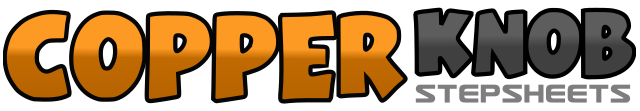 .......Count:32Wall:4Level:Beginner.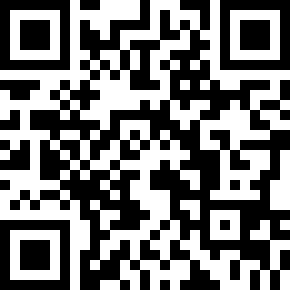 Choreographer:Linda Sansoucy (CAN) - March 2018Linda Sansoucy (CAN) - March 2018Linda Sansoucy (CAN) - March 2018Linda Sansoucy (CAN) - March 2018Linda Sansoucy (CAN) - March 2018.Music:In Comes the Night - Bobby WillsIn Comes the Night - Bobby WillsIn Comes the Night - Bobby WillsIn Comes the Night - Bobby WillsIn Comes the Night - Bobby Wills........1-2Rock left back, recover to right3&4Chassé forward left-right-left5-6Rock right forward, recover to left7&8Turn 1⁄4 right and chassé side right-left-right (3:00)1-2Cross/rock left over, recover to right3&4Chassé side left-right-left5-6Cross right over, step left side7-8Cross right behind, step left side1-2Cross/rock right over, recover to left3&4Chassé side right-left-right turning 1⁄4 right (6:00)5-6Step left forward, turn 1⁄2 right (weight to right) (12:00)7&8Chassé forward left-right-left1-2Step right forward, turn 1⁄4 left (weight to left) (9:00)3&4Chassé forward right-left-right5-6Turn 1⁄4 right and step left back, turn 1⁄4 right and step right side (3:00)7-8Rock left forward, recover to right